Театрализованная сказка «Пожар в лесу» Действующие лица: Мама-зайчиха, три зайчонка, Непослушный зайчонок, Волк, Ёжик, зверята-пожарные – дети в костюмах.На лесной поляне стоит домик.Ведущий.В лесу пожар случился как-то раз,О нём услышите сейчас рассказ!Зайчиха в домике с зайками жилаИ за едой однажды в лес пошла. 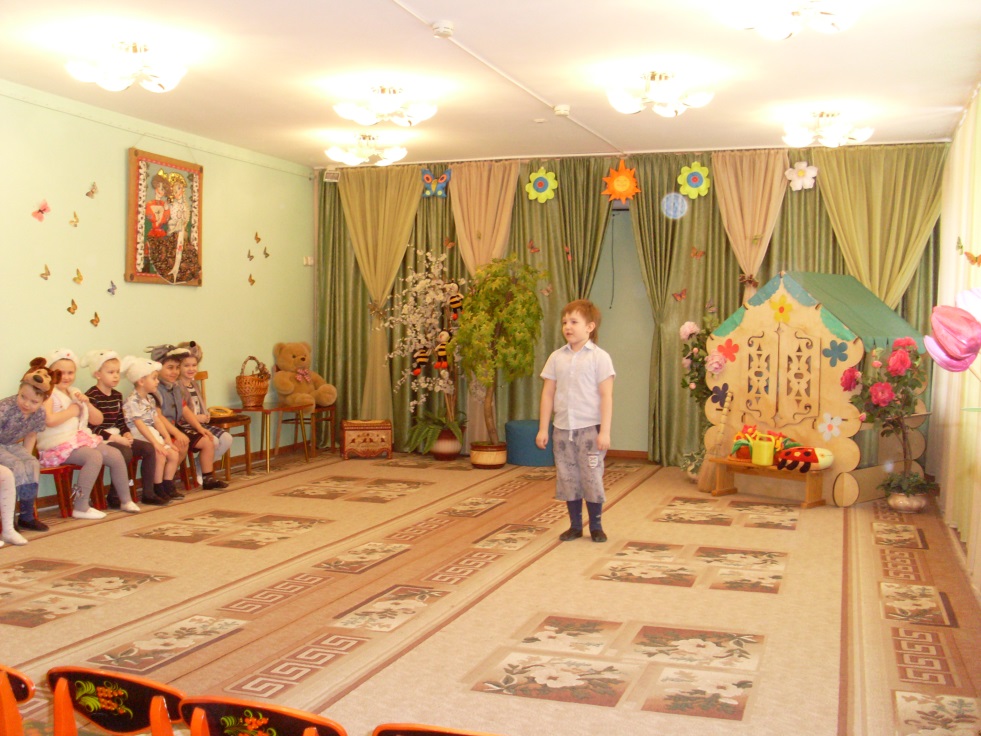 Выходит зайчиха с зайчатами.Зайчиха.Встала я сегодня рано, За едой  чтоб в лес пойти.Пожелайте же, зайчата,Вы мне доброго пути.Вас прошу: послушны будьте, Уберите всё кругом.Спички в руки не берите,Не шутите вы с огнём!1-й зайчонок.Обещаем: вчетверомВсё мы в доме уберём!Зайчиха.Ну, смотрите, не шалитеИ меня к обеду ждите.Зайчата. До свидания, мамочка!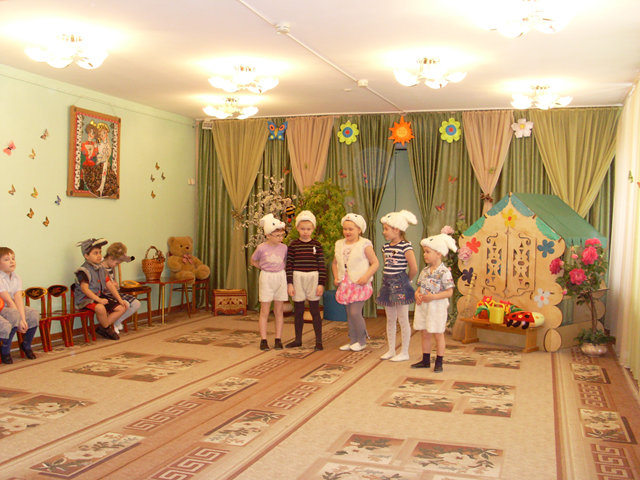 Зайчиха. До свидания, детки! Зайчиха уходит.2-й зайчонок.Мама из дому ушла – Надо браться за дела!Непослушный зайчонок.А мне неохота –Подождёт работа.3-й зайчонокСтыдно, брат, так поступать,Стыдно маму огорчать! Непослушный зайчонок.Хватит вам меня учить,Помогу я, так и быть.1-й зайчонок.Все игрушки в доме самЯ расставлю по местам.2-й зайчонокЯ сейчас полью цветок.Под музыку польки зайчата начинают трудиться: убирать игрушки, поливать цветы, подметать пол.1-й зайчонок.Ну вот, всё сделано, 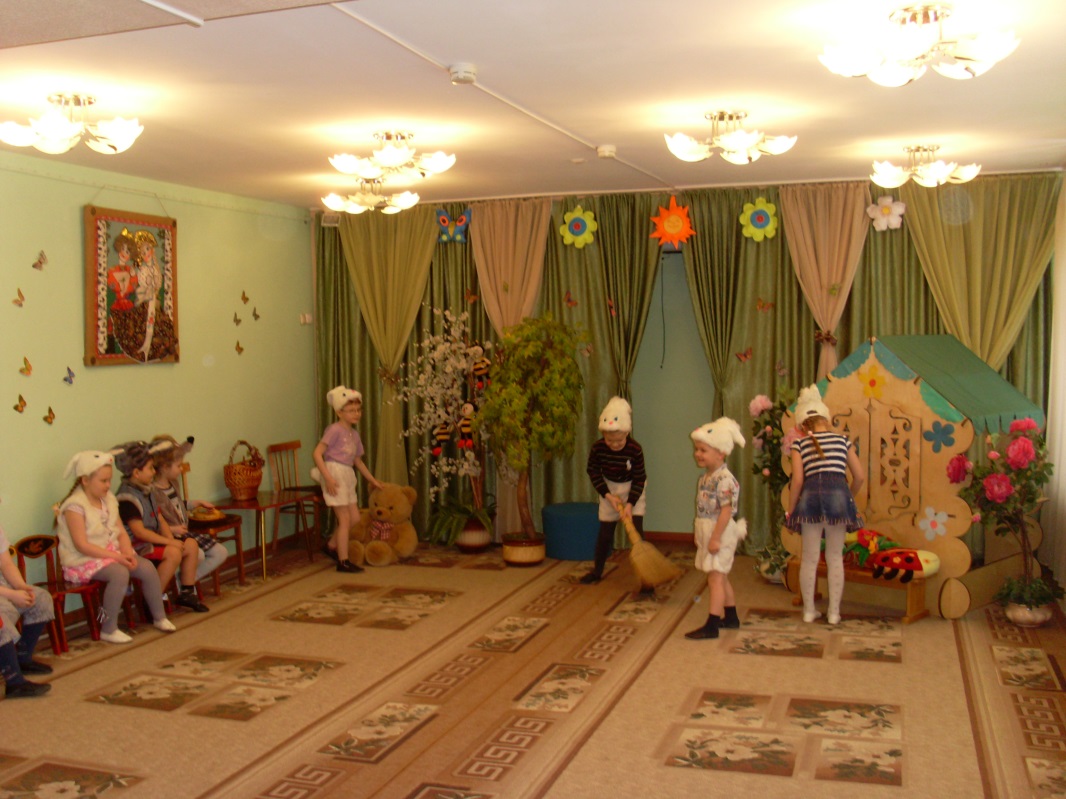 Давайте пить чаёк!2-й зайчонок.Но как же чайникБудем мы разогревать?Ведь мама строгоНе велела спички брать!Непослушный зайчонок.Подумаешь! Какая ерунда!Нам спичка-то нужна всего одна.Тем более я видел много раз,Как мама в кухне зажигала газ.3-й зайчонокА может быть, не надо?Я боюсь!Непослушный зайчонок. Да ты, я вижу, просто трус!Непослушный зайчонок заходит в домик.1-й зайчонок. Наш братец всё же спички взял!Зайчата (все вместе) Ох, не случился бы пожар!Из домика слышится крик.Непослушный зайчонок.Ой-ой-ой-ой! Обжёгся я!Упала спичка у меня!Горит наш дом! Скорей сюда!Зайчата бегут в домик; на крыше которого появляются языки пламени.Зайчата (громко). Пожар! Пожар!Вбегает Волк и грозно смотрит кругом.Волк. Ну, кто здесь громко так кричал? (Оглядывается, замечает горящий домик.)Да зайчихи в домике пожар!Эх, значит, я напрасно прибежал. (Притворяется огорчённым.)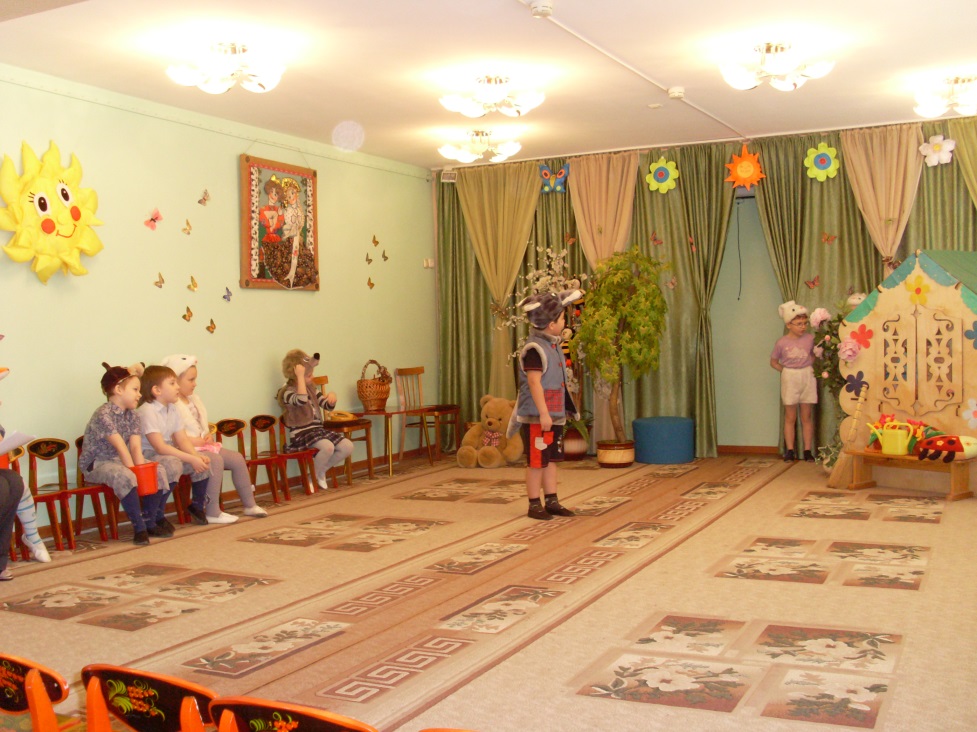 Как я зайчиков люблю,Все об этом знают!Жалко, жалко, что ониВсе в огне сгорают.Видно, спичками ониБаловать стали,И теперь их дом горит.Зайки, вы пропали!Зайчата уж, наверное,Поджарились давно.А мне такую пищуЕсть запрещено!Живот от жареногоСразу заболит…Лесной наш врач сказал,Что у меня гастрит.Ничем помочь я не могу –Свою я шкуру берегу!Ну, а поэтому я лучше убегу. Волк убегаетЗайчата. Спасите! Помогите! Мы горим!Вбегает Ёжик, принюхивается.Ёжик. Я чую где-то дым! (Оглядывается.)Теперь я вижу – здесь огонь!Да это же горит зайчихин дом! (Решительно)Сейчас же надо позвонитьИ о пожаре сообщить!(Подбегает к телефону, висящему на дереве. Набирает номер)Ноль один!Пожарные, спешите на опушку!Горит здесь заячья избушка! (Вешает трубку и подбегает к домику)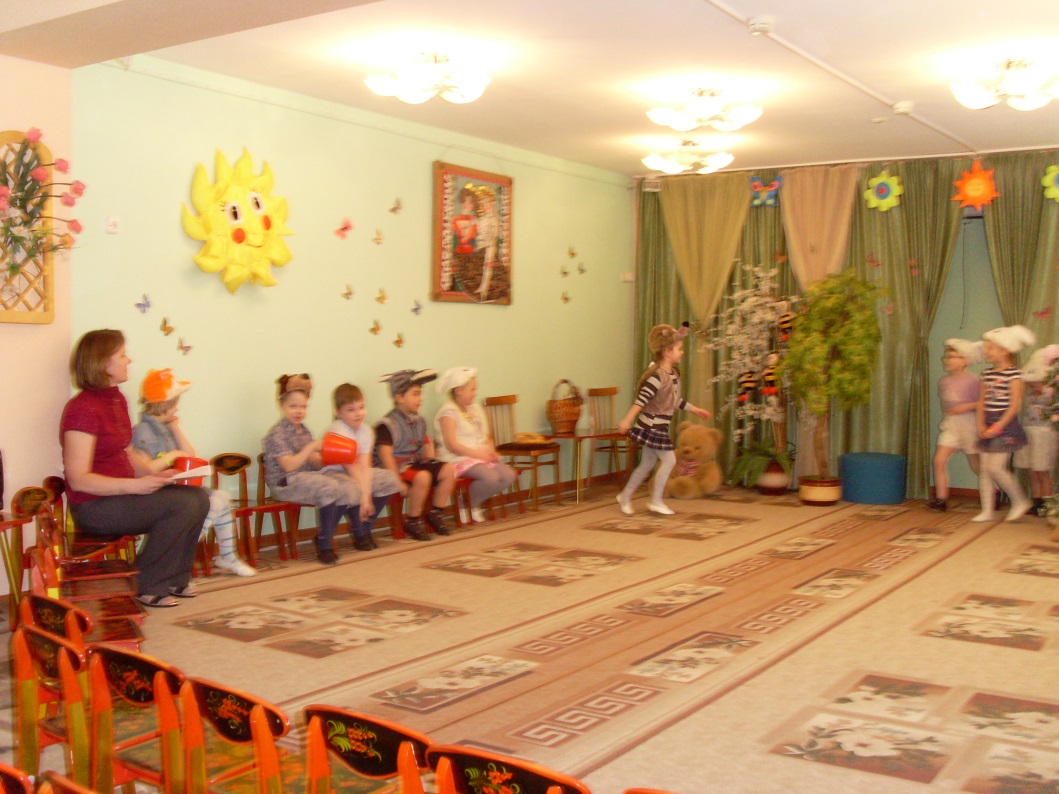 Из дома, зайки, выходите.А не то сейчас сгорите!Ёжик быстро выводит зайчат из домика. Появляются зверята-пожарные. У них в руках красные ведёрки с надписью «01». Зверята обегают зал и встают возле домика.1-й пожарный.На пожар мы поспешилиСразу, как нам позвонили!2-й пожарный.Действовать сейчас нам нужно Очень слаженно и дружно!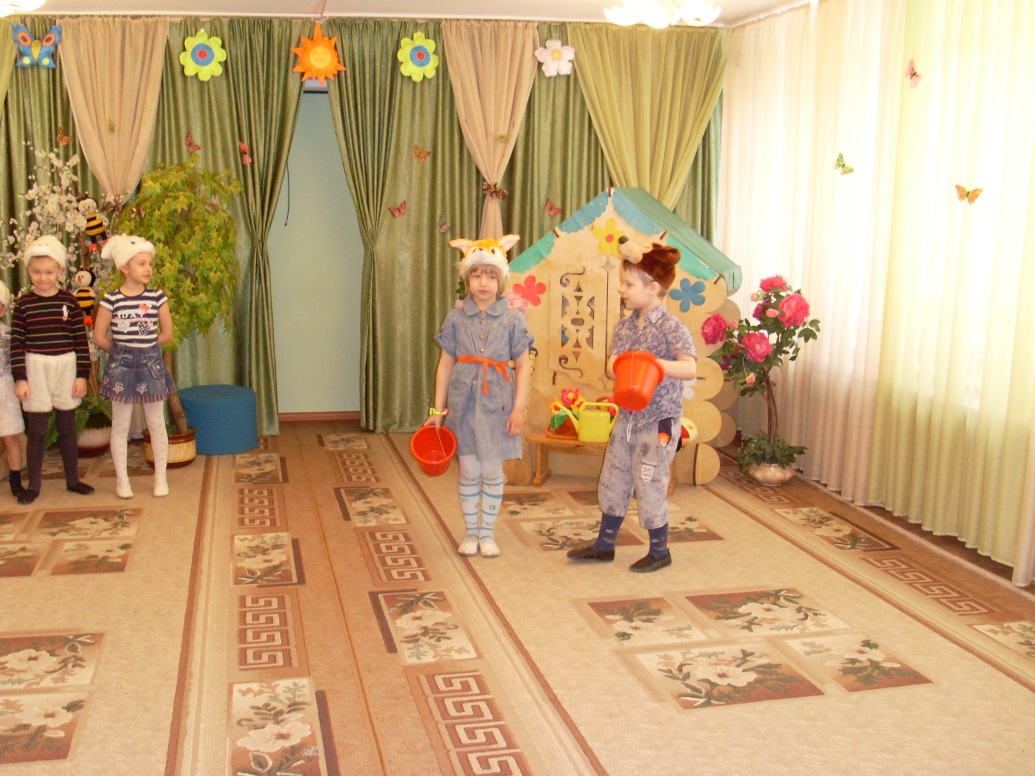 3-й пожарный.Мы зальём огонь водой, Быстро справимся с бедой Поворачиваются к домику, тушат огонь.4-й пожарный.  Вот и всё, пожар мы потушили, Хорошо, что мы так поспешили!Вбегает взволнованная Зайчиха. Зайчиха.Я, как узнала о пожаре, Домой скорее побежала!  (Обнимает зайчат.)За вас, зайчата, волновалась я!  (Обращается к пожарным и Ёжику)За помощь всем спасибо вам, друзья!1-й пожарный.Причина возгорания – Детское непослушание.2-й пожарный.Вовремя Ёж сообщил о пожаре.Ещё бы немного – и зайки пропали!3-й пожарный.В любое время дня и ночиМы от пожара вас храним!4-й пожарный.И если что-то загорится,Звоните быстро – «ноль один»1Все участники сказки выходят на сцену и читают по очереди:Чтобы не было пожаров, 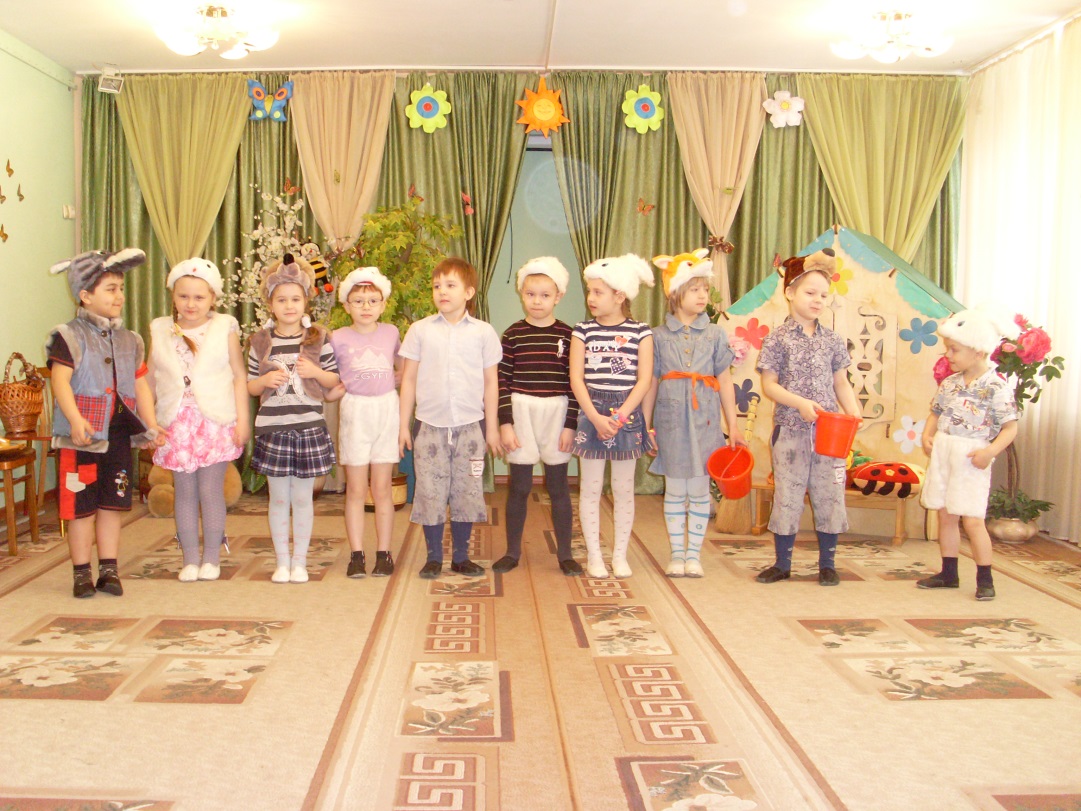 Не горели бы дома, Не берите, дети, спичкиВы без спросу никогда!Хоть огонь нас согревает,Но бывает и жесток.Очень быстро он сжигает!Осторожней с ним , дружок!Даже малую БумажкуНикогда не поджигай!Берегите деревья, пташек – Всё вокруг оберегай!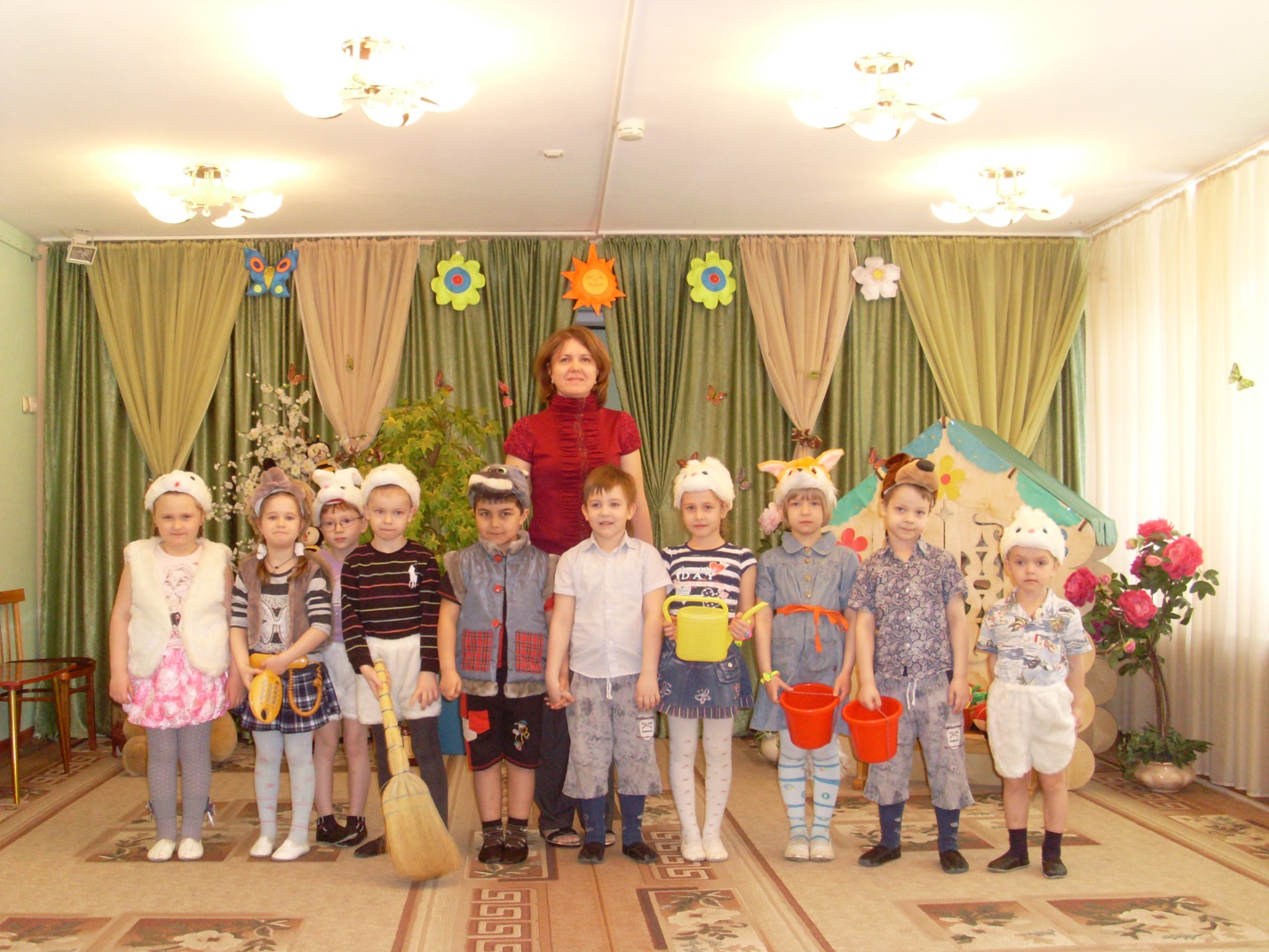 